Hellenic Republic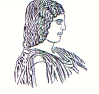 The Agricultural University of Athens,The International and Public Relations Office,Address: 75 Iera Odos Str.  GR-118 55, Athens, GreeceInformation: Rania Hindiridou,Tel.: (+30) 210 5294841,e-mail: public.relations@aua.gr                                                                                                              Athens, June 1, 2022ANNOUNCEMENT    The Agricultural University of Athens is to be connected to the Athens MetroThe Agricultural University of Athens will be connected to an underground moving walkway (equivalent to that of airfield runways) via the Metro network, in an effort to restore the mistake of the past, that left out of service of the network of fixed track public transport, a University Foundation extending to about 250 acres. That was highlighted during the interview of the Managing Director of the ATTIKO METRO S.A, Nikolaos Kouretas, confirming the pertinent announcement made at the New Year’s Cake Cutting Event of the Agricultural University of Athens.For more information, you can read the article as featured, on the website of the Ethnos newsletter on the following link:https://www.ethnos.gr/greece/article/210325/mekinoymenoypogeiodiadromohsyndeshthsgeoponikhsathhnasmetometrooiexelixeismetismellontikesepektaseis 